INFORMACE O AKCI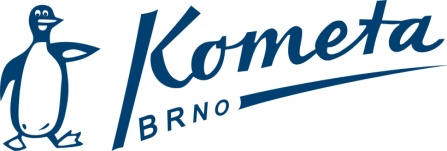 Název a místo:MČR družstev 2023 1. kolo – Brno – Lesná (25m)Termín:Neděle 22. 1. 2023Sraz:Neděle 22.1.2023 na bazéně v 8:15 u jednotlivých vedoucích družstev  Konec:Dle pokynů vedoucích družstev NákladyKometa hradí startovné (500 Kč/družstvo)Strava:VlastníRozpis závodů a přijatí:https://vysledky.czechswimming.cz/souteze/7893Termín odhlášek:Okamžitě vedoucím jednotlivých družstevVedoucí akce: KomBr muži A - Vlček  vlk.j@post.czKomBr ženy A - Švaňhal - radek.svanhal@czechswimming.czKomBr muži B - Verner – ferda80@centrum.czKomBr ženy B - Říha  -  fiha1994@gmail.comSKP ženy - Horký   horky.josef@centrum.czSKP muži - Doubrava -  doubto@seznam.czKontakt: vedoucí akce Jiří Vlček (vlk.j@post.cz) Různé:Nominace do disciplín mají na starost vedoucí družstev – informujte se osobně nebo sledujte informace v klubové zóně EOS KOMETA. Povinně – jednotné oddílové oblečení KOMETA BRNOPoznámka:Pozdě odhlášení zaplatí veškeré náklady v rámci této akce.